«УТВЕРЖДАЮ»                                                                               «СОГЛАСОВАНО»Президент ОФСОО	            Главный тренер ОФСОО«Федерация КУДО России»	            «Федерация КУДО России»___________ Анашкин Р.М.	            _______________ Зорин В.И.25.03.2024 г.	                                                                                      ПОЛОЖЕНИЕУчебно-тренировочных сборов по виду спорта КудоДаты проведения: 01-05 июля 2024 г. (включительно)Место проведения: Московская область, Дмитровский район, д. Агафониха ФГБУ “Тренировочный центр сборных команд России «Озеро Круглое»Регистрация и участие в сборах:       Заявки на прохождение Учебно-тренировочной программы и участие в дан-тесте подаются СТРОГО руководителем округа до 10 июня на электронную почту officekudo@mail.ru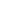         Заявки на дан-тест и УТС подаются раздельно на каждое мероприятие.          Вопросы по оплате семинаров, лекций и аттестации kudo-yawara@mail.ru Условия оплаты проживания и питания:Для бронирования участия в сборах:      - Заявки на проживание принимаются от руководителя регионального отделения до 10 июня на электронную почту officekudo@mail.ru         - Стоимость размещения (не включает в себя стоимость семинаров, лекций и аттестаций):          - Оплата проживания и питания осуществляется по приезду, в кассу тренировочного центра банковской картой (наличные не принимаются).Требования к участникам летних сборов:Для участия в сборах по КУДО при регистрации необходимо предъявить:-   Паспорт РФ (18+)     -   Полис обязательного медицинского страхования, а также договор о добровольном страховании жизни и здоровья во время тренировочного и соревновательного процесса (с покрытием не менее 250 000 руб. и сроком действия не менее месяца после даты окончания сборов).       -   Справку из медицинского учреждения о допуске к сборам (либо печать и подпись врача о допуске в заявке).       -    Действующий сертификат РАА Русада о прохождении онлайн-курса дистанционного обучения «Антидопинг»;При отсутствии хотя бы одного из вышеперечисленных документов, спортсмен к участию в сборах не допускается.Спортсмены до 18 лет, допускаются к сборам только после одобрения организаторами сборов ходатайства и обоснования от руководителя регионального отделения.Программа сборов:*Учебно-методическая программа для руководителей регионов, клубов, тренерского состава.*Судейский семинар и аттестация судей. *Аттестация спортсменов.Как добраться до спортивной базы: http://sbok.ru/kontakty/ РазмещениеСтоимость на 1 чел.                                          3-х разовое питаниеРазмещение5 дней (01-05.07)1-местный номер38 040 ₽2-х местный номер24 890 ₽3-х местный номер      20 290 ₽